В соответствии со статьями 219 и 219.2 Бюджетного кодекса Российской ФедерацииПРИКАЗЫВАЮ:1. Утвердить порядок санкционирования оплаты денежных обязательств получателей средств местного бюджета и оплаты денежных обязательств, подлежащих исполнению за счет бюджетных ассигнований по источникам финансирования дефицита местного бюджета согласно приложению.2. Признать утратившими силу приказы финансового отдела администрации Бузулукского района:от 24 декабря 2014 года № 26 "О Порядке санкционирования оплаты денежных обязательств получателей средств бюджета района и администраторов источников финансирования дефицита бюджета";от 8 ноября 2016 года N 40 "О внесении изменений в приказ финансового отдел администрации Бузулукского района от 24.12.2014 N 26".3. Настоящий приказ вступает в силу с момента его подписания и подлежит размещению в сети Интернет на сайте администрации Бузулукского района в составе информационных ресурсов финансового управления администрации Бузулукского района.4. Контроль за исполнением настоящего приказа возложить на начальника отдела казначейского исполнения бюджета Барановскую Г.В.Начальник финансового управления                                           Ю.А. ЯрыгинаПриложениек приказу финансового управленияадминистрации Бузулукского районаот 07.04.2023 г. N 20Порядоксанкционирования оплаты денежных обязательств получателейсредств местного бюджета и оплаты денежныхобязательств, подлежащих исполнению за счет бюджетныхассигнований по источникам финансирования дефицитаместного бюджета1. Настоящий Порядок устанавливает порядок санкционирования финансовым управлением администрации Бузулукского района (далее – финансовое управление) оплаты за счет средств местного бюджета денежных обязательств получателей средств местного бюджета и оплаты денежных обязательств, подлежащих исполнению за счет бюджетных ассигнований по источникам финансирования дефицита местного бюджета.2. Для оплаты денежных обязательств получатель средств местного бюджета (далее - получатель бюджетных средств) (администратор источников финансирования дефицита местного бюджета) представляет в финансовое уравление распоряжение о совершении казначейского платежа (далее - распоряжение) в соответствии с порядком казначейского обслуживания, установленным Федеральным казначейством.3. Финансовое управление проверяет распоряжение на наличие в нем реквизитов и показателей, предусмотренных пунктом 4 настоящего Порядка (с учетом положений пункта 5 настоящего Порядка), на соответствие требованиям, установленным пунктами 6, 7, 10 и 11 настоящего Порядка, а также наличие документов, предусмотренных пунктами 7 - 9 настоящего Порядка:не позднее третьего рабочего дня, следующего за днем представления получателем бюджетных средств (администратором источников финансирования дефицита местного бюджета) распоряжения в финансовое управление.4. Распоряжение проверяется на наличие в нем следующих реквизитов и показателей:1) электронных подписей ответственных лиц;2) номера соответствующего лицевого счета, открытого получателю бюджетных средств (администратору источников финансирования дефицита местного бюджета);3) кодов классификации расходов местного бюджета (классификации источников финансирования дефицита местного бюджета), по которым необходимо произвести перечисление, уникального кода объекта капитального строительства или объекта недвижимости, отраженного на лицевом счете получателя средств местного бюджета (при наличии), а также текстового назначения платежа;4) наименования, банковских реквизитов, идентификационного номера налогоплательщика (ИНН) и кода причины постановки на учет (КПП) (при наличии) получателя денежных средств в распоряжении;5) номера учтенного в финансовом управлении бюджетного обязательства получателя бюджетных средств;6) данных для осуществления налоговых и иных обязательных платежей в бюджеты бюджетной системы Российской Федерации, предусмотренных правилами указания информации в реквизитах распоряжений о переводе денежных средств в уплату платежей в бюджетную систему Российской Федерации;7) реквизитов (номер, дата) документов (договора, муниципального контракта, соглашения) (при наличии), на основании которых возникают бюджетные обязательства получателей бюджетных средств, и документов, подтверждающих возникновение денежных обязательств получателей бюджетных средств, предоставляемых получателями бюджетных средств в соответствии с действующим порядком учета обязательств;8) реквизитов (тип, номер, дата) документа, подтверждающего возникновение денежного обязательства при поставке товаров (накладная и (или) акт приемки-передачи и (или) счет-фактура), выполнении работ, оказании услуг (акт выполненных работ (оказанных услуг), и (или) счет, и (или) счет-фактура), для расходования средств, связанных с оплатой расходов по служебным командировкам (приказ руководителя получателя средств местного бюджета о командировании работников, решение (изменение решения) о командировании, отчет о расходах подотчетного лица в случае установления порядка их применения), номер и дата исполнительного документа (исполнительный лист, судебный приказ), иных документов, подтверждающих возникновение соответствующих денежных обязательств (далее - документы, подтверждающие возникновение денежных обязательств), за исключением реквизитов документов, подтверждающих возникновение денежных обязательств в случае осуществления авансовых платежей в соответствии с условиями договора муниципального контракта), внесения арендной платы по договору (муниципальному контракту), если условиями таких договоров (муниципальных контрактов) не предусмотрено предоставление документов для оплаты денежных обязательств при осуществлении авансовых платежей (внесении арендной платы);9) кода субсидии при перечислении целевых субсидий, полученных в соответствии с абзацем вторым пункта 1 статьи 78.1 и пунктом 1 статьи 78.2 Бюджетного кодекса Российской Федерации;10) кода источника поступлений целевых средств в случае санкционирования расходов, источником финансового обеспечения которых являются целевые средства при казначейском сопровождении.5. Требования подпунктов 7 - 10 пункта 4 настоящего Порядка не применяются в отношении распоряжения при перечислении средств получателям бюджетных средств, осуществляющим в соответствии с бюджетным законодательством Российской Федерации операции со средствами местного бюджета на счетах, открытых им в учреждении Центрального банка Российской Федерации или кредитной организации.Требования подпункта 7 пункта 4 настоящего Порядка также не применяются в отношении распоряжения при оплате товаров, выполнении работ, оказании услуг в случаях, когда заключение договора (муниципального контракта) на поставку товаров, выполнение работ, оказание услуг для муниципальных нужд (далее - договор (муниципальный контракт)) законодательством Российской Федерации не предусмотрено.6. При санкционировании оплаты денежных обязательств по расходам (за исключением расходов по публичным нормативным обязательствам) осуществляется проверка распоряжения по следующим направлениям:1) соответствие указанных в распоряжении кодов классификации расходов местного бюджета кодам бюджетной классификации Российской Федерации, действующим в текущем финансовом году на момент представления распоряжения;2) соответствие содержания операции исходя из денежного обязательства содержанию текста назначения платежа, указанному в распоряжении;3) соответствие указанных в распоряжении кодов видов расходов классификации расходов местного бюджета текстовому назначению платежа исходя из содержания текста назначения платежа, в соответствии с порядком применения кодов бюджетной классификации Российской Федерации, определенным Министерством финансов Российской Федерации (далее - порядок применения бюджетной классификации);4) непревышение сумм в распоряжении остатков неисполненных бюджетных обязательств, лимитов бюджетных обязательств и предельных объемов финансирования (при наличии), учтенных на соответствующем лицевом счете, в том числе по уникальным кодам объектов капитального строительства или объектов недвижимого имущества (при наличии);5) соответствие наименования, ИНН, КПП (при наличии), банковских реквизитов получателя денежных средств, указанных в распоряжении, наименованию, ИНН, КПП (при наличии), банковским реквизитам получателя денежных средств, указанным в бюджетном обязательстве;6) соответствие реквизитов распоряжения требованиям бюджетного законодательства Российской Федерации о перечислении средств на соответствующие казначейские счета;7) идентичность кода (кодов) классификации расходов бюджетов по денежному обязательству и платежу;8) непревышение суммы распоряжения над суммой неисполненного денежного обязательства, рассчитанной как разница суммы денежного обязательства (в случае исполнения денежного обязательства многократно - с учетом ранее произведенных перечислений по данному денежному обязательству) и суммы ранее произведенного в рамках соответствующего бюджетного обязательства авансового платежа, по которому не подтверждена поставка товара (выполнение работ, оказание услуг);9) соответствие кода классификации расходов бюджетов и уникального кода объекта капитального строительства или объекта недвижимого имущества (мероприятия по информатизации) по денежному обязательству и платежу;10) непревышение размера авансового платежа, указанного в распоряжении, над суммой авансового платежа по бюджетному обязательству с учетом ранее осуществленных авансовых платежей;11) соответствие сведений о муниципальном контракте в реестре контрактов, предусмотренном законодательством Российской Федерации о контрактной системе в сфере закупок товаров, работ, услуг для обеспечения государственных и муниципальных нужд, и сведений о принятом на учет бюджетном обязательстве, возникшем на основании муниципального контракта, условиям муниципального контракта, указанным в Распоряжении;12) непревышение указанной в распоряжении суммы авансового платежа с учетом сумм ранее произведенных авансовых платежей по соответствующему бюджетному обязательству над предельным размером авансового платежа, установленным федеральным законодательством, нормативными правовыми актами Российской Федерации, законодательством Оренбургской области, нормативными правовыми актами Бузулукского районасти.7. Для оплаты денежных обязательств, подлежащих исполнению за счет средств местного бюджета, получатель бюджетных средств представляет в финансовое управление распоряжения в электронном виде, подписанные электронной подписью, с одновременным представлением на бумажном носителе  документов, подтверждающих возникновение денежных обязательств на всех этапах исполнения бюджета и реестра платежных поручений, подписанного лицами, имеющими право первой и второй подписи, заверенного печатью.Главный распорядитель средств, не обслуживаемый в централизованной бухгалтерии, проводит проверку правильности оформления распоряжения подведомственного получателя бюджетных средств, наличия документов, подтверждающих возникновение денежных обязательств, осуществляет контроль за обеспечением целевого использования бюджетных средств.При санкционировании оплаты денежных обязательств в случае, установленном настоящим пунктом, дополнительно к направлениям проверки, установленным пунктом 6 настоящего Порядка, осуществляется проверка равенства сумм распоряжения сумме соответствующего денежного обязательства.8. При санкционировании оплаты денежных обязательств, возникших из заключенных муниципальных контрактов, предметом которых является строительство, реконструкция объектов капитального строительства, дополнительно к направлениям проверки, установленным пунктом 6 настоящего Порядка, осуществляется проверка наличия утвержденной проектной документации на указанные объекты капитального строительства.9. Для подтверждения денежного обязательства, возникшего по бюджетному обязательству, обусловленному договором (муниципальным контрактом), предусматривающим обязанность получателя бюджетных средств - муниципального заказчика по перечислению суммы неустойки (штрафа, пеней) за нарушение законодательства Российской Федерации о контрактной системе в сфере закупок товаров, работ, услуг для обеспечения государственных и муниципальных нужд в доход соответствующего бюджета, получатель бюджетных средств представляет в финансовое управление не позднее представления распоряжения на оплату денежного обязательства по договору (муниципальному контракту) распоряжение на перечисление в доход соответствующего бюджета суммы неустойки (штрафа, пеней) по данному договору (муниципальному контракту).10. При санкционировании оплаты денежных обязательств по расходам по публичным нормативным обязательствам осуществляется проверка распоряжения по следующим направлениям:1) соответствие указанных в распоряжении кодов классификации расходов местного бюджета кодам бюджетной классификации Российской Федерации, действующим в текущем финансовом году на момент представления распоряжения;2) соответствие указанных в распоряжении кодов видов расходов классификации расходов местного бюджета текстовому назначению платежа исходя из содержания текста назначения платежа, в соответствии с порядком применения бюджетной классификации;3) непревышение сумм, указанных в распоряжении, над остатками соответствующих бюджетных ассигнований, учтенных на лицевом счете получателя бюджетных средств.11. При санкционировании оплаты денежных обязательств по перечислениям по источникам финансирования дефицита местного бюджета осуществляется проверка распоряжения по следующим направлениям:1) соответствие указанных в распоряжении кодов классификации источников финансирования дефицита местного бюджета кодам бюджетной классификации Российской Федерации, действующим в текущем финансовом году на момент представления распоряжения;2) соответствие указанных в распоряжении кодов аналитической группы вида источника финансирования дефицита бюджета текстовому назначению платежа исходя из содержания текста назначения платежа, в соответствии с порядком применения бюджетной классификации;3) непревышение сумм, указанных в распоряжении, остаткам соответствующих бюджетных ассигнований, учтенных на лицевом счете администратора источников внутреннего (внешнего) финансирования дефицита бюджета.12. В случае если информация, указанная в распоряжении, или его форма не соответствуют требованиям, установленным пунктами 3, 4, 6, 7, 8, 10 и 11 настоящего Порядка, или в случае установления нарушения получателем бюджетных средств условий, установленных пунктом 9 настоящего Порядка, уполномоченный работник финансового управления не позднее сроков, установленных пунктом 3 настоящего Порядка, отклоняет распоряжение с указанием в электронном виде причины отклонения.13. При положительном результате проверки в соответствии с требованиями, установленными настоящим Порядком, платежное поручение принимается к исполнению.Принятые к исполнению распоряжения исполняются при наличии на казначейском счете, к которому они были представлены, остатка средств, достаточного для их исполнения.14. При исполнении местного бюджета по операциям с межбюджетными трансфертами, предоставляемыми из федерального бюджета в форме субвенций, субсидий и иных межбюджетных трансфертов, имеющих целевое значение (далее – целевые федеральные средства), управление финансов представляет в УФК по Оренбургской области распоряжение о совершение казначейских платежей по форме, установленной приказом Казначейства от 14.05.2020г. № 21н «О порядке казначейского обслуживания».При этом оплата денежных обязательств за счет целевых федеральных средств осуществляется в размере, не превышающем предельные объемы финансирования главного распорядителя бюджетных средств.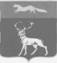 АДМИНИСТРАЦИЯМУНИЦИПАЛЬНОГО ОБРАЗОВАНИЯБУЗУЛУКСКИЙ РАЙОНОРЕНБУРГСКОЙ ОБЛАСТИ ФИНАНСОВОЕ УПРАВЛЕНИЕ                   ПРИКАЗпо основной деятельности от 07.04.2023 года  № 20Об утверждении порядка санкционирования оплаты   денежныхобязательств получателей средств местного бюджета и оплаты денежных обязательств, подлежащих исполнениюза счет бюджетных ассигнований по источникам финансирования дефицита местного бюджета